附件經國管理暨健康學院學生線上申辦停車證說明  一、前置作業：   新進辦理者：請先掃描或存入駕照正反面、行照正反面資料於電腦中。   曾經辦理者：直接進入經國學院官網首頁登入學校網頁首頁中央下方資訊服務系統，先點選之前    曾輸入資料後在點選轉入資料 ，系統即自動帶入之前曾輸入之資料，再點選右側將申辦學期更改   為（106/1）再送審即可(如有資料異動請手動修正)。　 二、辦理程序：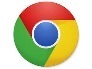    (一)、網路申請(請選用google chrome     進入經國學院官網首頁)　　1.登入學校網頁首頁中央下方資訊服務系統。    2.點選左側學生停車申請作業。    3.點選中間新增欄位。    4.依序填寫右側表單紅框內(請選106學年度第1學期)資料。    5.點選上方存檔欄位。    6.選擇畫面右側上方檔案上傳(分別依序點選駕照正面、駕照背面、行照正面、行照背面並上傳      資料，選一個並上傳一個資料後再處理下一個資料，直到4個資料均上傳完畢)。    7.選擇檔案(點選+選擇檔案鍵)。     8.開始上傳(點選開始鍵)。    9.點選存檔欄位旁送出審核(點選同意遵守事項彈出畫面後，點選送出審核)。   (二)、確認結果(提出申請後第三日進資訊服務系統之學生停車申請作業確認)　  1.通過審核者請直接至經國樓1樓出納組繳費並領取繳費證明。    2.未通過審核者請確認未通過審核原因並修正後再行送審。    3.如線上申請後第三日仍未接獲通過審核或未通過審核者，請電洽02-24372093轉分機361~363      告知申辦學生停車作業未審核之情事，提醒業務承辦人員進系統審核。   (三)、繳費    1.至經國樓1樓出納組繳費並領取繳費證明。    2.機車停車費一學期新臺幣100元。    3.汽車停車費一週停一天者一學期新臺幣900元，一週停二天者一學期新臺幣1800元，一週停      三至六天者一學期新臺幣2700元。   (四)、領證    1.於公告開始發證日起至生輔組領取停車證(領證後需簽名)。　　2.領取時間為正常上班日上午0900起至下午1700止。   備註：   一、申辦者須遵守學校停車管理相關規定。   二、車證僅限申辦者個人使用，不得轉借、讓予他人使用，違者視情節輕重將予以口頭警告、       行政處分、有限停權、取消入校停車資格等處分。　 三、車證遺失補發請至生輔組辦理。   四、如有疑問請洽02-24372093轉361生輔組查詢。